24 марта 2019 года по инициативе Всемирной организации здравоохранения (ВОЗ) проводится Всемирный день борьбы с туберкулёзом. Цель этого дня - информирование населения о заболевании и мерах профилактики, пропаганде здорового образа жизни.Основные факты о туберкулёзе:1. Туберкулез — инфекционное заболевание, передающееся воздушно-капельным путем.2. Без соответствующего лечения человек, больной заразной формой туберкулеза ежегодно может заразить в среднем 10-15 человек.3. Каждую секунду на планете один человек инфицируется　туберкулезом, каждые 4 секунду один человек заболевает туберкулёзом и каждые 10 секунд – умирает от него.4. Возбудителем туберкулеза является бактерия (Mycobacterium tuberculosis), которая чаще всего поражает легкие. Туберкулез излечим и предотвратим.5. Туберкулез распространяется от человека человеку по воздуху. При кашле, чихании люди с легочным туберкулезом выделяют в воздух бактерии. Для инфицирования человеку достаточно вдохнуть лишь незначительное количество таких бактерий.6. Около одной трети населения имеют латентный туберкулез. Это означает, что люди инфицированы бактериями туберкулеза, но (пока еще) не заболели этой болезнью и не могут ее передавать.7. Люди с ослабленной иммунной системой, например, ВИЧ-инфицированные, при неполноценном питании или люди, употребляющие табак, подвергаются гораздо более высокому риску заболевания.8. Когда у человека развивается активный туберкулез (болезнь), симптомы (кашель, лихорадка, ночной пот, потеря веса и др.) могут быть умеренными в течение многих месяцев. Это может приводить к позднему обращению за медицинской помощью и к передаче бактерий другим людям.9. Туберкулез можно лечить и весьма успешно, особенно при своевременном его выявлении.Глобальное распространение туберкулезаТуберкулез регистрируется по всему миру. Самое большое число новых случаев болезни ежегодно регистрируется в Юго-Восточной Азии и Западной части Тихого океана: Индия, Индонезия, Нигерия, Пакистан, Китай и Южная Африка.Кто подвергается наибольшему риску заражения?1. Туберкулез поражает, главным образом, взрослых людей в их самые продуктивные годы. Однако риску подвергаются все возрастные группы.2. При наличии двойной инфекции ВИЧ и туберкулез вероятность того, что человек заболеет туберкулезом, возрастает в 20-30 раз.3. Люди, страдающие от других нарушений здоровья, ослабляющих иммунную систему, также подвергаются более высокому риску развития активного туберкулеза.4. Употребление табака значительно повышает риск заболевания туберкулезом и смерти от него. Более 20% случаев заболевания туберкулезом связано с курением.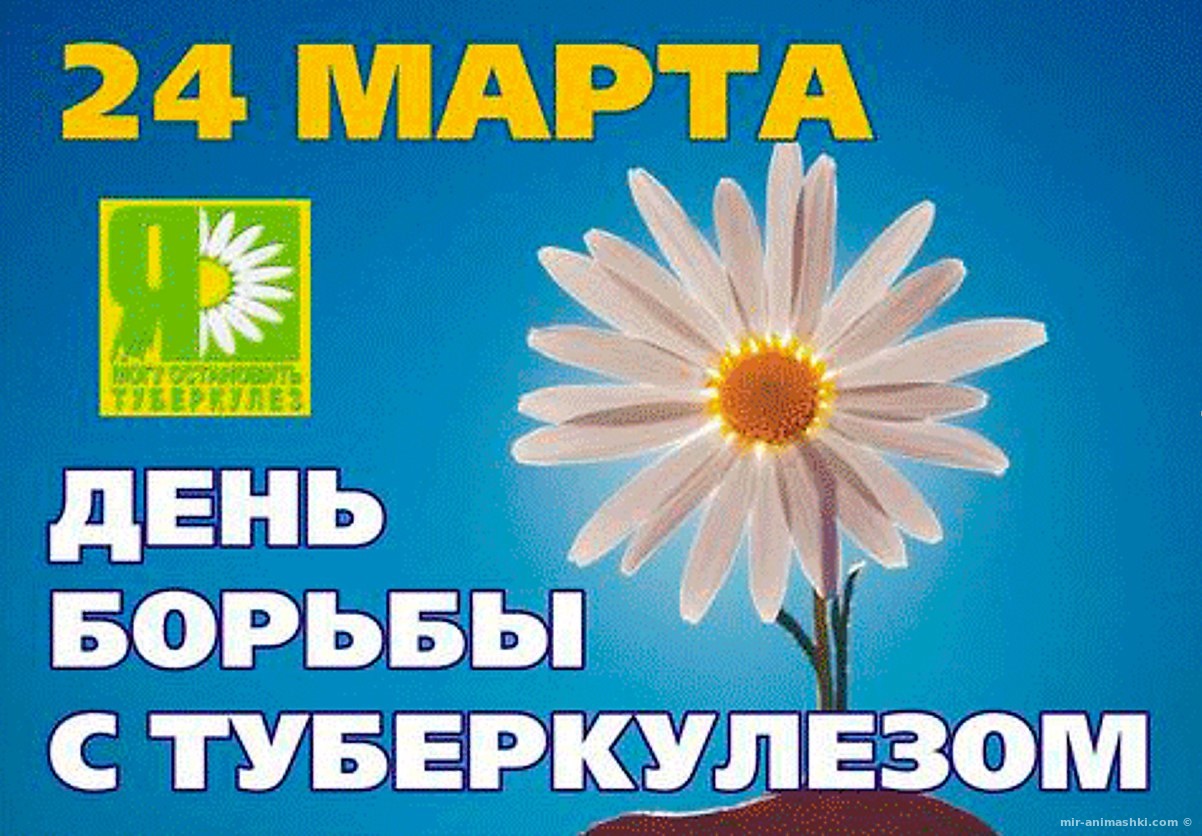 